Camilla FelicoriAlameda das Acácias, 632. •  Belo Horizonte, Brazil •CELL (+55) 31 98430 8227 • E-MAIL carvalho.felicori@gmail.comPROFILE		I am a dynamic and flexible person. I learned to deal with environments of quick production, such as publishing house and television. I like challenges because they motivate me to acquire new knowledge. I have ease of leadership and know dealing with people of different ages because I had experience teaching children, youth and adults.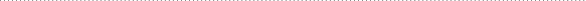 EDUCATION	Máster en Estudios Comparados en Literatura, Arte y PensamientoUniversitat Pompeu Fabra, UPF, Barcelona, Spain. 2009.Bachelor in PhilosophyUniversidade Federal de Minas Gerais, UFMG, Belo Horizonte, Brazil. 2008.Diploma of Spanish as a Foreign Language. DELE SuperiorInstituto Cervantes. 2006.LANGUAGES	Portuguese - Native languageSpanish - Fluent English - Fluent French - Intermediate German - BasicEXPERIENCE	Translator at Deluxe Entertainment Services Groupjun. 2015 – now.Movies translator into Brazilian Portuguese. CQC Netflix freelancer.Philosopy Writer at Group Bernoulli2014 – dec. 2016 - Belo Horizonte, Brazil.Writing and conception of Philosophy textbooks at the High School level.Portuguese Teacher at Portugiesisch Dantas jun. 2015 – dec. 2015. Hannover, Germany. Portuguese teacher for adults and children.Philosophy Editor at Group Bernoulli2011 – 2014. Belo Horizonte, Brazil.Worked on the production of the textbook for the Bernoulli Group, as the editor-in- chef of the Philosophy department. My activities were such as revising, choosing and suggesting images and infographics and controlling the production  of  the  department.Philosophy writer at Institute Avaliar2013. Belo Horizonte, Brazil.Conception of Philosophy exams for the high school, following the standards of the ENEM (Brazilian national evaluation) at the Institute Avaliar.Philosophy teacher at Colégio Cavalieri 2010 – 2011. Belo Horizonte, Brazil Philosophy teacher for the high school.Spanish teacher at Wizard2010 – 2011. Belo Horizonte, Brazil. Spanish teacher for kids and adults.Portuguese teacher for foreigners at Idealog Centro de Idiomas2009. Barcelona and Region, Spain.Creative Writer at Pílula Pop web site2005 – 2009. Belo Horizonte, Brazil.Creative writer in the virtual magazine Pílula Pop. http://www.pilulapop.com.br/retro/Philosophy Researcher at Programa de Educação Tutoriada (PET - UFMG)2005 – 2008. Belo Horizonte, Brazil.Scholarship holder in Philosophy. Worked on research, teaching and production.Radio Producer at Rádio UFMG Educativa2006 – 2007. Belo Horizonte, Brazil.Conception, production, interviewing and directing in the Philosophy radio program Logofonia. Rádio UFMG Educativa, 104.5 FM.Movie Translator at Forum Doc 2003Belo Horizonte, Brasil.7o. festival do filme documentário e etnográfico em Belo Horizonte.VOLUNTEER Assistant at Pawsitive Match RescueApr. 2016Assistant at Calgary Food BankApr. 2016Assistant at Hannover TafelJun. 2015- Nov. 2015. Worked in the selection and distribution of food. http://www.hannovertafel.de/Acácias, 632. 31275-150 • Belo Horizonte, Brazil • CELL (+55) 31 98430 8227 • E-MAIL cfelicori@gmail.com